MODELO DE ORÇAMENTORELAÇÃO DOS RECURSOS MATERIAIS E FINANCEIROS RELAÇÃO DOS RECURSOS MATERIAIS E FINANCEIROS ITENS 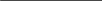 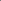 CUSTOS 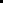 MATERIAL DE CONSUMO (despesas com xerox, encadernações, confecção de pôster, etc). MATERIAL DE CONSUMO (despesas com xerox, encadernações, confecção de pôster, etc). Xerox 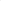 300,00 Confecção de pôster 200,00 Material de proteção individual (máscaras e luvas) 250,00 Espátulas 50,00 MATERIAL PERMANENTE (equipamentos, softwares, etc) MATERIAL PERMANENTE (equipamentos, softwares, etc) Softwares 3000,00 computador 1500,0 MATERIAL BIBLIOGRÁFICO (citar apenas o tipo de material, tais como: livros, revistas, COMUT, etc). MATERIAL BIBLIOGRÁFICO (citar apenas o tipo de material, tais como: livros, revistas, COMUT, etc). Comut 1000,00 SERVIÇO DE TERCEIROS transporte 500,00 DESPESAS COM PASSAGENS E DIÁRIAS DESPESAS COM PASSAGENS E DIÁRIAS passagens aéreas 1500,00 Diárias 2000,00 TOTAL 10.300,00 